Акция «Здоровью – зеленый свет!».В сентябре в нашей гимназии проходит акция «Здоровью – зеленый свет!». Цель проведения акции - формирование положительного отношения учащихся к здоровому образу жизни. В 1-11 классах  проходят  информационные часы на такие темы, как «Как сказать вредным привычкам «нет!», «Мы за здоровый образ жизни», «Здоровое питание-основа крепкого здоровья», «Спорт и физкультура — залог здоровья», «Осторожно, простуда!», «Мое здоровье в моих руках».В библиотеке оформлена  выставка научно-методической литературы «Я здоровье сберегу, сам себе я помогу».Нначалась подготовка к проведению социально-психологического тестирования учащихся, направленного на раннее выявление немедицинского потребления наркотических средств и психотропных веществ, которое проходит ежегодно. Тестированию  подлежат учащиеся образовательной организации в возрасте от 13 лет и старше. В рекреации гимназии предоставлены  информационные стенды с размещением наглядной информации о пагубном влиянии на здоровье человека алкоголя, наркотиков, табака. Стенды содержат такие рубрики, как «Попадешься ли ты  на крючок торговцев дымов?», «Мифы об алкоголе», «Легко начать, трудно остановиться», «Хочу быть понятым…». Данная выставка  предоставлена Первым  Ленинск-Кузнецким Благочинием.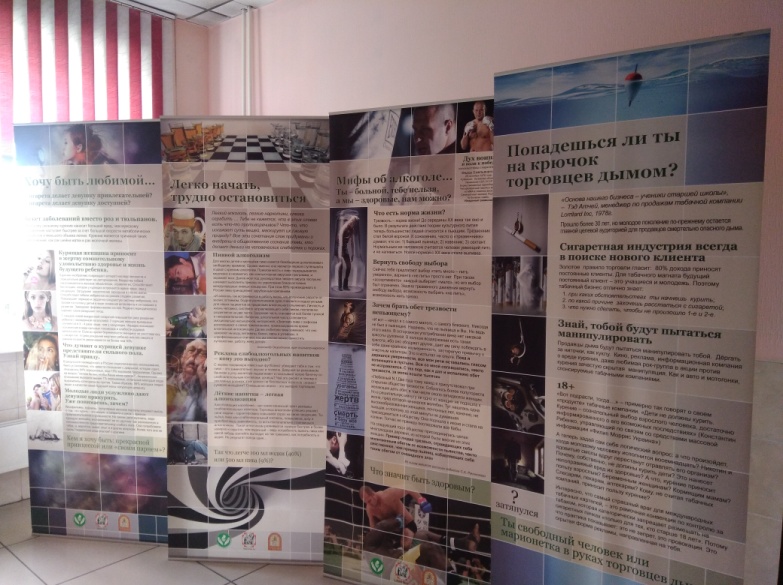 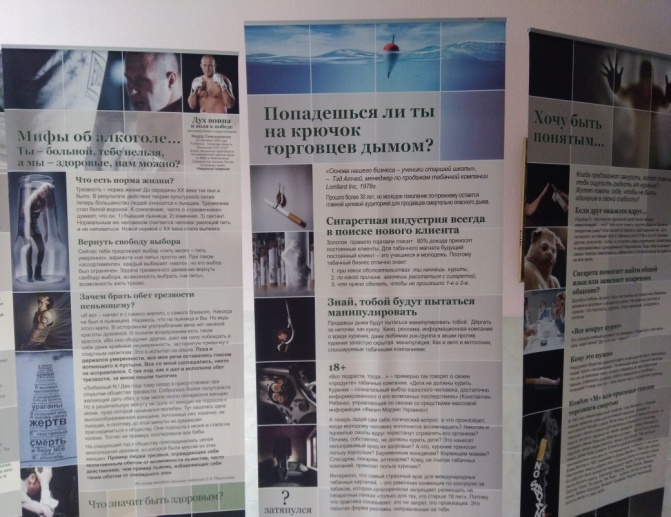 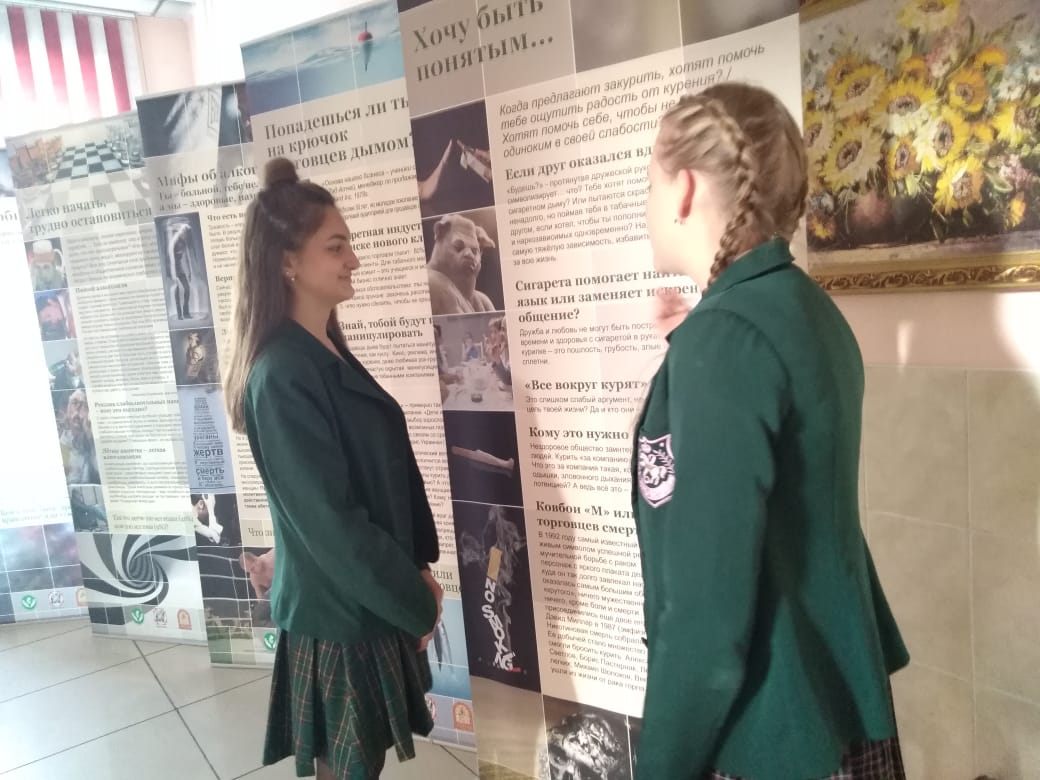 